НАРУЧИЛАЦЈАВНО ПРЕДУЗЕЋЕ «ЕЛЕКТРОПРИВРЕДА СРБИЈЕ» БЕОГРАД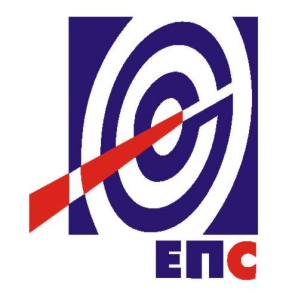 ЧЕТВРТА ИЗМЕНА КОНКУРСНЕ ДОКУМЕНТАЦИЈЕза подношење понуда у отвореном поступку ради закључења оквирног споразума са једним понуђачем на период до две годинеза јавну набавку услуга ЈН/1000/0577/2017Oдржавањe беспрекидног напајања у ТС 110/x kV и 35/x kVК О М И С И Ј А                                                                                                                                                                      за спровођење ЈН/1000/0577/2017формирана Решењем бр.12.01.378558/3-17(заведено у ЈП ЕПС број 12.01.378558/21-17 од 21.12.2017. године)Београд, децембар 2017. године 1.У складу са Додатним појашњењем 3 од 18.12.2017. године у конкурсној документацији у одељку Техничка специфкација, тачка 3.1. Спецификација услуга за годишњи ремонт 110 kV и 35 kV опреме врши се измена и додају се подтачке 19, 20 и 21 за сваку партију, тако да измењене сада гласе. 2.У складу са горе наведеном изменом у Обрасцима структуре цене додате су нове позиције (14, 15, 16) и извршена је промена нумерације осталих позиција.Измењени обрасци за сваку партију дати су у прилогу.3.Измена конкурсне документације са прилозима објављује се на Порталу УЈН и Интернет страници Наручиоца.Понуда за предметну јавну набавку мора бити сачињена у складу са изменама конкурсне документације за јавну набавку бр. ЈН/1000/0577/2017.Доставити:- АрхивиИзмењен образац 2.1ОБРАЗАЦ СТРУКТУРЕ ЦЕНЕ ЗА ПАРТИЈУ 1                                   Датум		                                            М.П.	                                                  Понуђач	____________________________								___________________________		Напомена Уколико група понуђача подноси заједничку понуду овај образац потписује и оверава носилац посла. Уколико понуђач подноси понуду са подизвођачем овај образац потписује и оверава печатом понуђач.Измењен образац 2.2ОБРАЗАЦ СТРУКТУРЕ ЦЕНЕ ЗА ПАРТИЈУ 2 – ТЦ Нови Сад                                   Датум		                                            М.П.	                                                  Понуђач	____________________________								___________________________		Напомена Уколико група понуђача подноси заједничку понуду овај образац потписује и оверава носилац посла. Уколико понуђач подноси понуду са подизвођачем овај образац потписује и оверава печатом понуђач.Измењен образац 2.3ОБРАЗАЦ СТРУКТУРЕ ЦЕНЕ ЗА ПАРТИЈУ 3 – ТЦ Ниш                                  Датум		                                            М.П.	                                                              Понуђач	____________________________								___________________________Напомена Уколико група понуђача подноси заједничку понуду овај образац потписује и оверава носилац посла. Уколико понуђач подноси понуду са подизвођачем овај образац потписује и оверава печатом понуђач.Измењен образац 2.4ОБРАЗАЦ СТРУКТУРЕ ЦЕНЕ ЗА ПАРТИЈУ 4 – ТЦ Краљево                                   Датум		                                            М.П.	                                                              Понуђач	____________________________								___________________________		Напомена Уколико група понуђача подноси заједничку понуду овај образац потписује и оверава носилац посла. Уколико понуђач подноси понуду са подизвођачем овај образац потписује и оверава печатом понуђа.Измењен образац 2.5ОБРАЗАЦ СТРУКТУРЕ ЦЕНЕ ЗА ПАРТИЈУ 5 – ТЦ Крагујевац                                   Датум		                                            М.П.	                                                              Понуђач	____________________________								___________________________		Напомена Уколико група понуђача подноси заједничку понуду овај образац потписује и оверава носилац посла. Уколико понуђач подноси понуду са подизвођачем овај образац потписује и оверава печатом понуђач.19Замена батеријских чланака са флекси спојницама, никл-кадмијум батерија (NiCd)  -60 Аh [Замена дотрајалог батеријског чланка новим чланком истог капацитета уз замену спојница]По 5 ком.са материјалом за сваку партију20Замена батеријских чланака са флекси спојницама, никл-кадмијум батерија (NiCd)  -80Аh  [Замена дотрајалог батеријског чланка новим чланком истог капацитета уз замену спојница]По 5 ком.са материјалом за сваку партију21Замена батеријских чланака са флекси спојницама, никл-кадмијум батерија (NiCd)  - 120Аh  [Замена дотрајалог батеријског чланка новим чланком истог капацитета уз замену спојница]По 5 ком.са материјалом за сваку партијуОписОписЈед.
мереОквирна количинаЈединична цена без ПДВ-аЈединична цена са ПДВ-омУкупна цена без ПДВ-аУкупна цена са ПДВ-ом1. Редовно одржавање на аку батеријама 110 V (ТЦ 35/х kV) 1. Редовно одржавање на аку батеријама 110 V (ТЦ 35/х kV) Комплет батерија са  55 ћелија22. Редовно одржавање на аку батеријама 220 V (ТЦ 110/х kV)2. Редовно одржавање на аку батеријама 220 V (ТЦ 110/х kV)Комплет батерија са 110 ћелија23. Капацитивна проба аку батерија 110 V и 220 V и прање и чишћење батерије3. Капацитивна проба аку батерија 110 V и 220 V и прање и чишћење батеријеКомплет батерија са  90 ћелија84. Ревитализација-десулфатизација целе батерије 110 V са софистицираним, високо фреквентним РЕГЕНЕРАТОРОМ4. Ревитализација-десулфатизација целе батерије 110 V са софистицираним, високо фреквентним РЕГЕНЕРАТОРОМКомплет батерија са  90 ћелија15. Ревитализација-десулфатизација целе батерије 220 V са софистицираним, високо фреквентним РЕГЕНЕРАТОРОМ5. Ревитализација-десулфатизација целе батерије 220 V са софистицираним, високо фреквентним РЕГЕНЕРАТОРОМКомплет батерија са  90 ћелија16. Сервис исправљача (провера електричних величина и функционалности исправљача) 35/х kV 6. Сервис исправљача (провера електричних величина и функционалности исправљача) 35/х kV комплет147. Сервис исправљача (провера електричних величина и функционалности исправљача) 110/х kV  7. Сервис исправљача (провера електричних величина и функционалности исправљача) 110/х kV  комплет28. Поправка и испитивање исправљача8. Поправка и испитивање исправљачан.ч.2009. Замена батеријских чланака са флекси спојницама, никл-кадмијум батерија (NiCd)  -150 Аh 9. Замена батеријских чланака са флекси спојницама, никл-кадмијум батерија (NiCd)  -150 Аh ком.са материјалом110. Замена батеријских чланака са флекси спојницама, никл-кадмијум батерија (NiCd)  -200Аh  10. Замена батеријских чланака са флекси спојницама, никл-кадмијум батерија (NiCd)  -200Аh  ком.са материјалом111. Замена батеријских чланака са флекси спојницама, никл-кадмијум батерија (NiCd)  -250Аh  11. Замена батеријских чланака са флекси спојницама, никл-кадмијум батерија (NiCd)  -250Аh  ком.са материјалом112. Замена батеријских чланака са флекси спојницама, никл-кадмијум батерија (NiCd)  -300Аh  12. Замена батеријских чланака са флекси спојницама, никл-кадмијум батерија (NiCd)  -300Аh  ком.са материјалом113. Замена батеријских чланака са флекси спојницама, никл-кадмијум батерија (NiCd)  -350Аh  13. Замена батеријских чланака са флекси спојницама, никл-кадмијум батерија (NiCd)  -350Аh  ком.са материјалом114. Замена батеријских чланака са флекси спојницама, никл-кадмијум батерија (NiCd)  -60Аh  14. Замена батеријских чланака са флекси спојницама, никл-кадмијум батерија (NiCd)  -60Аh  ком.са материјалом515. Замена батеријских чланака са флекси спојницама, никл-кадмијум батерија (NiCd)  -80Аh  15. Замена батеријских чланака са флекси спојницама, никл-кадмијум батерија (NiCd)  -80Аh  ком.са материјалом516. Замена батеријских чланака са флекси спојницама, никл-кадмијум батерија (NiCd)  -120Аh  16. Замена батеријских чланака са флекси спојницама, никл-кадмијум батерија (NiCd)  -120Аh  ком.са материјалом517. Замена батеријских чланака са вареним спојницама, оловних батерија (Pb)  -150 Аh  17. Замена батеријских чланака са вареним спојницама, оловних батерија (Pb)  -150 Аh  ком.са материјалом618. Замена батеријских чланака са вареним спојницама, оловних батерија (Pb)  -200Аh  18. Замена батеријских чланака са вареним спојницама, оловних батерија (Pb)  -200Аh  ком.са материјалом819. Замена батеријских чланака са вареним спојницама, оловних батерија (Pb)  -250Аh  19. Замена батеријских чланака са вареним спојницама, оловних батерија (Pb)  -250Аh  ком.са материјалом620. Замена батеријских чланака са вареним спојницама, оловних батерија (Pb)  -300Аh  20. Замена батеријских чланака са вареним спојницама, оловних батерија (Pb)  -300Аh  ком.са материјалом821. Замена батеријских чланака са вареним спојницама, оловних батерија (Pb)  -350Аh  21. Замена батеријских чланака са вареним спојницама, оловних батерија (Pb)  -350Аh  ком.са материјалом822. Поправка исправљача разних произвођача (замена кондензатора, замена осигурача,  исправљачког и управљачког кола са одговарајућим материјалом) 22. Поправка исправљача разних произвођача (замена кондензатора, замена осигурача,  исправљачког и управљачког кола са одговарајућим материјалом) комплетса материјалом423. Замена исправљача са израдом  веза (проводник Cu до 35mm2  дужине до 5m)23. Замена исправљача са израдом  веза (проводник Cu до 35mm2  дужине до 5m)комплетса материјалом524. Замена стационарне батерија 24. Замена стационарне батерија комплет225. Замена ћелије стационарне батерије 25. Замена ћелије стационарне батерије ком.1526. Сервисирање инвертора 26. Сервисирање инвертора ком.са материјалом427. Сервисирање исправљача 27. Сервисирање исправљача ком.са материјалом628. Сервисирање јединице за даљински надзора 28. Сервисирање јединице за даљински надзора ком.Са материјалом1229. Пуштање у погон АКУ батерија, форматирање и формирање батерије  (NiCd у TS 110/x и 35/x kV)29. Пуштање у погон АКУ батерија, форматирање и формирање батерије  (NiCd у TS 110/x и 35/x kV)ком.130. Подешавање параметара исправљача према АКУ батерији (NiCd у TS 110/x и 35/x kV)30. Подешавање параметара исправљача према АКУ батерији (NiCd у TS 110/x и 35/x kV)ком.1IУКУПНО ПОНУЂЕНА ЦЕНА без ПДВ-а(Укупна цена без ПДВ-а)УКУПНО ПОНУЂЕНА ЦЕНА без ПДВ-а(Укупна цена без ПДВ-а)УКУПНО ПОНУЂЕНА ЦЕНА без ПДВ-а(Укупна цена без ПДВ-а)УКУПНО ПОНУЂЕНА ЦЕНА без ПДВ-а(Укупна цена без ПДВ-а)IIУКУПАН ИЗНОС ПДВ-а (стопа ПДВ-а 20%)(ред бр. I х 20%)УКУПАН ИЗНОС ПДВ-а (стопа ПДВ-а 20%)(ред бр. I х 20%)УКУПАН ИЗНОС ПДВ-а (стопа ПДВ-а 20%)(ред бр. I х 20%)УКУПАН ИЗНОС ПДВ-а (стопа ПДВ-а 20%)(ред бр. I х 20%)IIIУКУПНО ПОНУЂЕНА ЦЕНА са ПДВ-ом(ред. бр. I + ред.бр. II)УКУПНО ПОНУЂЕНА ЦЕНА са ПДВ-ом(ред. бр. I + ред.бр. II)УКУПНО ПОНУЂЕНА ЦЕНА са ПДВ-ом(ред. бр. I + ред.бр. II)УКУПНО ПОНУЂЕНА ЦЕНА са ПДВ-ом(ред. бр. I + ред.бр. II)ОписОписЈед.
мереОквирна количинаЈединична цена без ПДВ-аЈединична цена са ПДВ-омУкупна цена без ПДВ-аУкупна цена са ПДВ-ом1. Редовно одржавање на аку батеријама 110 V (ТЦ 35/х kV) 1. Редовно одржавање на аку батеријама 110 V (ТЦ 35/х kV) Комплет батерија са  55 ћелија42. Редовно одржавање на аку батеријама 220 V (ТЦ 110/х kV)2. Редовно одржавање на аку батеријама 220 V (ТЦ 110/х kV)Комплет батерија са 110 ћелија73. Капацитивна проба аку батерија 110 V и 220 V и прање и чишћење батерије3. Капацитивна проба аку батерија 110 V и 220 V и прање и чишћење батеријеКомплет батерија са  90 ћелија1544.Ревитализација-десулфатизација (изједначавање и повећавање капацитета) целе батерије 110 V са софистицираним, високо фреквентним РЕГЕНЕРАТОРОМ 4.Ревитализација-десулфатизација (изједначавање и повећавање капацитета) целе батерије 110 V са софистицираним, високо фреквентним РЕГЕНЕРАТОРОМ Комплет батерија са  90 ћелија1315.Ревитализација-десулфатизација (изједначавање и повећавање капацитета) целе батерије  220 V са софистицираним, високо фреквентним РЕГЕНЕРАТОРОМ5.Ревитализација-десулфатизација (изједначавање и повећавање капацитета) целе батерије  220 V са софистицираним, високо фреквентним РЕГЕНЕРАТОРОМКомплет батерија са  90 ћелија276. Сервис исправљача (провера електричних величина и функционалности исправљача) 35/х kV6. Сервис исправљача (провера електричних величина и функционалности исправљача) 35/х kVкомплет1377. Сервис исправљача (провера електричних величина и функционалности исправљача) 110/х kV  7. Сервис исправљача (провера електричних величина и функционалности исправљача) 110/х kV  комплет18. Поправка и испитивање исправљача8. Поправка и испитивање исправљачан.ч.2489. Замена батеријских чланака са флекси спојницама, никл-кадмијум батерија (NiCd)  -150 Аh9. Замена батеријских чланака са флекси спојницама, никл-кадмијум батерија (NiCd)  -150 Аhком.са материјалом7810. Замена батеријских чланака са флекси спојницама, никл-кадмијум батерија (NiCd)  - 200Аh  10. Замена батеријских чланака са флекси спојницама, никл-кадмијум батерија (NiCd)  - 200Аh  ком.са материјалом2711. Замена батеријских чланака са флекси спојницама, никл-кадмијум батерија (NiCd)  - 250Аh  11. Замена батеријских чланака са флекси спојницама, никл-кадмијум батерија (NiCd)  - 250Аh  ком.са материјалом1912. Замена батеријских чланака са флекси спојницама, никл-кадмијум батерија (NiCd)  -300Аh  12. Замена батеријских чланака са флекси спојницама, никл-кадмијум батерија (NiCd)  -300Аh  ком.са материјалом2613. Замена батеријских чланака са флекси спојницама, никл-кадмијум батерија (NiCd)  -350Аh  13. Замена батеријских чланака са флекси спојницама, никл-кадмијум батерија (NiCd)  -350Аh  ком.са материјалом4014. Замена батеријских чланака са флекси спојницама, никл-кадмијум батерија (NiCd)  -60Аh  14. Замена батеријских чланака са флекси спојницама, никл-кадмијум батерија (NiCd)  -60Аh  ком.са материјалом515. Замена батеријских чланака са флекси спојницама, никл-кадмијум батерија (NiCd)  -80Аh  15. Замена батеријских чланака са флекси спојницама, никл-кадмијум батерија (NiCd)  -80Аh  ком.са материјалом516. Замена батеријских чланака са флекси спојницама, никл-кадмијум батерија (NiCd)  -120Аh  16. Замена батеријских чланака са флекси спојницама, никл-кадмијум батерија (NiCd)  -120Аh  ком.са материјалом517. Замена батеријских чланака са вареним спојницама, оловних батерија (Pb)  -150 Аh  17. Замена батеријских чланака са вареним спојницама, оловних батерија (Pb)  -150 Аh  ком.са материјалом1618. Замена батеријских чланака са вареним спојницама, оловних батерија (Pb)  -200Аh  18. Замена батеријских чланака са вареним спојницама, оловних батерија (Pb)  -200Аh  ком.са материјалом4219. Замена батеријских чланака са вареним спојницама, оловних батерија (Pb)  -250Аh  19. Замена батеријских чланака са вареним спојницама, оловних батерија (Pb)  -250Аh  ком.са материјалом1520. Замена батеријских чланака са вареним спојницама, оловних батерија (Pb)  -300Аh  20. Замена батеријских чланака са вареним спојницама, оловних батерија (Pb)  -300Аh  ком.са материјалом3621. Замена батеријских чланака са вареним спојницама, оловних батерија (Pb)  -350Аh  21. Замена батеријских чланака са вареним спојницама, оловних батерија (Pb)  -350Аh  ком.са материјалом2022. Поправка исправљача разних произвођача 22. Поправка исправљача разних произвођача комплетса материјалом4623. Замена исправљача са израдом  веза (проводник Cu до 35mm2  дужине до 5m)23. Замена исправљача са израдом  веза (проводник Cu до 35mm2  дужине до 5m)комплетса материјалом2324. Замена стационарне батерија24. Замена стационарне батеријакомплет6225. Замена ћелије стационарне батерије25. Замена ћелије стационарне батеријеком.13026. Сервисирање инвертора26. Сервисирање инвертораком.са материјалом3027. Сервисирање исправљача27. Сервисирање исправљачаком.са материјалом10128. Сервисирање јединице за даљински надзор28. Сервисирање јединице за даљински надзорком.Са материјалом2229. Пуштање у погон АКУ батерија, форматирање и формирање батерије  (NiCd у TS 110/x и 35/x kV) 29. Пуштање у погон АКУ батерија, форматирање и формирање батерије  (NiCd у TS 110/x и 35/x kV) ком.6530. Подешавање параметара исправљача према АКУ батерији (NiCd у TS 110/x и 35/x kV) 30. Подешавање параметара исправљача према АКУ батерији (NiCd у TS 110/x и 35/x kV) ком.33IУКУПНО ПОНУЂЕНА ЦЕНА без ПДВ-а(Укупна цена без ПДВ-а)УКУПНО ПОНУЂЕНА ЦЕНА без ПДВ-а(Укупна цена без ПДВ-а)УКУПНО ПОНУЂЕНА ЦЕНА без ПДВ-а(Укупна цена без ПДВ-а)УКУПНО ПОНУЂЕНА ЦЕНА без ПДВ-а(Укупна цена без ПДВ-а)IIУКУПАН ИЗНОС ПДВ-а (стопа ПДВ-а 20%)(ред бр. I х 20%)УКУПАН ИЗНОС ПДВ-а (стопа ПДВ-а 20%)(ред бр. I х 20%)УКУПАН ИЗНОС ПДВ-а (стопа ПДВ-а 20%)(ред бр. I х 20%)УКУПАН ИЗНОС ПДВ-а (стопа ПДВ-а 20%)(ред бр. I х 20%)IIIУКУПНО ПОНУЂЕНА ЦЕНА са ПДВ-ом(ред. бр. I + ред.бр. II)УКУПНО ПОНУЂЕНА ЦЕНА са ПДВ-ом(ред. бр. I + ред.бр. II)УКУПНО ПОНУЂЕНА ЦЕНА са ПДВ-ом(ред. бр. I + ред.бр. II)УКУПНО ПОНУЂЕНА ЦЕНА са ПДВ-ом(ред. бр. I + ред.бр. II)ОписОписЈед.
мереОквирна количинаЈединична цена без ПДВ-аЈединична цена са ПДВ-омУкупна цена без ПДВ-аУкупна цена са ПДВ-ом1. Редовно одржавање на аку батеријама 110 V (ТЦ 35/х kV) 1. Редовно одржавање на аку батеријама 110 V (ТЦ 35/х kV) Комплет батерија са  55 ћелија42. Редовно одржавање на аку батеријама 220 V (ТЦ 110/х kV)2. Редовно одржавање на аку батеријама 220 V (ТЦ 110/х kV)Комплет батерија са 110 ћелија73. Капацитивна проба аку батерија 110 V и 220 V и прање и чишћење батерије3. Капацитивна проба аку батерија 110 V и 220 V и прање и чишћење батеријеКомплет батерија са  90 ћелија1544.Ревитализација-десулфатизација (изједначавање и повећавање капацитета) целе батерије 110 V са софистицираним, високо фреквентним РЕГЕНЕРАТОРОМ 4.Ревитализација-десулфатизација (изједначавање и повећавање капацитета) целе батерије 110 V са софистицираним, високо фреквентним РЕГЕНЕРАТОРОМ Комплет батерија са  90 ћелија1315.Ревитализација-десулфатизација (изједначавање и повећавање капацитета) целе батерије  220 V са софистицираним, високо фреквентним РЕГЕНЕРАТОРОМ5.Ревитализација-десулфатизација (изједначавање и повећавање капацитета) целе батерије  220 V са софистицираним, високо фреквентним РЕГЕНЕРАТОРОМкомплет276. Сервис исправљача (провера електричних величина и функционалности исправљача) 35/х kV 6. Сервис исправљача (провера електричних величина и функционалности исправљача) 35/х kV комплет1377. Сервис исправљача (провера електричних величина и функционалности исправљача) 110/х kV 7. Сервис исправљача (провера електричних величина и функционалности исправљача) 110/х kV комплет18. Поправка и испитивање исправљача8. Поправка и испитивање исправљачан.ч.2489. Замена батеријских чланака са флекси спојницама, никл-кадмијум батерија (NiCd)  -150 Аh9. Замена батеријских чланака са флекси спојницама, никл-кадмијум батерија (NiCd)  -150 Аhком.са материјалом7810. Замена батеријских чланака са флекси спојницама, никл-кадмијум батерија (NiCd)  - 200Аh  10. Замена батеријских чланака са флекси спојницама, никл-кадмијум батерија (NiCd)  - 200Аh  ком.са материјалом2711. Замена батеријских чланака са флекси спојницама, никл-кадмијум батерија (NiCd)  - 250Аh  11. Замена батеријских чланака са флекси спојницама, никл-кадмијум батерија (NiCd)  - 250Аh  ком.са материјалом1912. Замена батеријских чланака са флекси спојницама, никл-кадмијум батерија (NiCd)  -300Аh  12. Замена батеријских чланака са флекси спојницама, никл-кадмијум батерија (NiCd)  -300Аh  ком.са материјалом2613. Замена батеријских чланака са флекси спојницама, никл-кадмијум батерија (NiCd)  -350Аh  13. Замена батеријских чланака са флекси спојницама, никл-кадмијум батерија (NiCd)  -350Аh  ком.са материјалом4014. Замена батеријских чланака са флекси спојницама, никл-кадмијум батерија (NiCd)  -60Аh  14. Замена батеријских чланака са флекси спојницама, никл-кадмијум батерија (NiCd)  -60Аh  ком.са материјалом515. Замена батеријских чланака са флекси спојницама, никл-кадмијум батерија (NiCd)  -80Аh  15. Замена батеријских чланака са флекси спојницама, никл-кадмијум батерија (NiCd)  -80Аh  ком.са материјалом516. Замена батеријских чланака са флекси спојницама, никл-кадмијум батерија (NiCd)  -120Аh  16. Замена батеријских чланака са флекси спојницама, никл-кадмијум батерија (NiCd)  -120Аh  ком.са материјалом517. Замена батеријских чланака са вареним спојницама, оловних батерија (Pb)  -150 Аh  17. Замена батеријских чланака са вареним спојницама, оловних батерија (Pb)  -150 Аh  ком.са материјалом1618. Замена батеријских чланака са вареним спојницама, оловних батерија (Pb)  -200Аh  18. Замена батеријских чланака са вареним спојницама, оловних батерија (Pb)  -200Аh  ком.са материјалом4219. Замена батеријских чланака са вареним спојницама, оловних батерија (Pb)  -250Аh  19. Замена батеријских чланака са вареним спојницама, оловних батерија (Pb)  -250Аh  ком.са материјалом1520. Замена батеријских чланака са вареним спојницама, оловних батерија (Pb)  -300Аh  20. Замена батеријских чланака са вареним спојницама, оловних батерија (Pb)  -300Аh  ком.са материјалом3621. Замена батеријских чланака са вареним спојницама, оловних батерија (Pb)  -350Аh  21. Замена батеријских чланака са вареним спојницама, оловних батерија (Pb)  -350Аh  ком.са материјалом2022. Поправка исправљача разних произвођача (замена кондензатора, замена осигурача,  исправљачког и управљачког кола са одговарајућим материјалом) 22. Поправка исправљача разних произвођача (замена кондензатора, замена осигурача,  исправљачког и управљачког кола са одговарајућим материјалом) комплетса материјалом4623. Замена исправљача са израдом  веза (проводник Cu до 35mm2  дужине до 5m)23. Замена исправљача са израдом  веза (проводник Cu до 35mm2  дужине до 5m)комплетса материјалом2324. Замена стационарне батерија  24. Замена стационарне батерија  комплет6225. Замена ћелије стационарне батерије 25. Замена ћелије стационарне батерије ком.13026. Сервисирање инвертора 26. Сервисирање инвертора ком.са материјалом3027. Сервисирање исправљача27. Сервисирање исправљачаком.са материјалом10128. Сервисирање јединице за даљински надзора 28. Сервисирање јединице за даљински надзора ком.са материјалом2229. Пуштање у погон АКУ батерија, форматирање и формирање батерије  (NiCd у TS 110/x и 35/x kV) 29. Пуштање у погон АКУ батерија, форматирање и формирање батерије  (NiCd у TS 110/x и 35/x kV) ком.6530. Подешавање параметара исправљача према АКУ батерији (NiCd у TS 110/x и 35/x kV) 30. Подешавање параметара исправљача према АКУ батерији (NiCd у TS 110/x и 35/x kV) ком.33IУКУПНО ПОНУЂЕНА ЦЕНА без ПДВ-а(Укупна цена без ПДВ-а)УКУПНО ПОНУЂЕНА ЦЕНА без ПДВ-а(Укупна цена без ПДВ-а)УКУПНО ПОНУЂЕНА ЦЕНА без ПДВ-а(Укупна цена без ПДВ-а)УКУПНО ПОНУЂЕНА ЦЕНА без ПДВ-а(Укупна цена без ПДВ-а)IIУКУПАН ИЗНОС ПДВ-а (стопа ПДВ-а 20%)(ред бр. I х 20%)УКУПАН ИЗНОС ПДВ-а (стопа ПДВ-а 20%)(ред бр. I х 20%)УКУПАН ИЗНОС ПДВ-а (стопа ПДВ-а 20%)(ред бр. I х 20%)УКУПАН ИЗНОС ПДВ-а (стопа ПДВ-а 20%)(ред бр. I х 20%)IIIУКУПНО ПОНУЂЕНА ЦЕНА са ПДВ-ом(ред. бр. I + ред.бр. II)УКУПНО ПОНУЂЕНА ЦЕНА са ПДВ-ом(ред. бр. I + ред.бр. II)УКУПНО ПОНУЂЕНА ЦЕНА са ПДВ-ом(ред. бр. I + ред.бр. II)УКУПНО ПОНУЂЕНА ЦЕНА са ПДВ-ом(ред. бр. I + ред.бр. II)ОписОписЈед.
мереОквирна количинаЈединична цена без ПДВ-аЈединична цена са ПДВ-омУкупна цена без ПДВ-аУкупна цена са ПДВ-ом1. Редовно одржавање на аку батеријама 110 V (ТЦ 35/х kV) 1. Редовно одржавање на аку батеријама 110 V (ТЦ 35/х kV) Комплет батерија са  55 ћелија 12. Редовно одржавање на аку батеријама 220 V (ТЦ 110/х kV)2. Редовно одржавање на аку батеријама 220 V (ТЦ 110/х kV)Комплет батерија са 110 ћелија23. Капацитивна проба аку батерија 110 V и 220 V и прање и чишћење батерије3. Капацитивна проба аку батерија 110 V и 220 V и прање и чишћење батеријеКомплет батерија са  90 ћелија1664.Ревитализација-десулфатизација (изједначавање и повећавање капацитета) целе батерије 110 V са софистицираним, високо фреквентним РЕГЕНЕРАТОРОМ4.Ревитализација-десулфатизација (изједначавање и повећавање капацитета) целе батерије 110 V са софистицираним, високо фреквентним РЕГЕНЕРАТОРОМКомплет батерија са  90 ћелија325.Ревитализација-десулфатизација (изједначавање и повећавање капацитета) целе батерије  220 V са софистицираним, високо фреквентним РЕГЕНЕРАТОРОМ 5.Ревитализација-десулфатизација (изједначавање и повећавање капацитета) целе батерије  220 V са софистицираним, високо фреквентним РЕГЕНЕРАТОРОМ комплет1136. Сервис исправљача (провера електричних величина и функционалности исправљача) 35/х kV6. Сервис исправљача (провера електричних величина и функционалности исправљача) 35/х kVкомплет1337. Сервис исправљача (провера електричних величина и функционалности исправљача) 110/х kV7. Сервис исправљача (провера електричних величина и функционалности исправљача) 110/х kVкомплет678. Поправка и испитивање исправљача8. Поправка и испитивање исправљачан.ч.3899. Замена батеријских чланака са флекси спојницама, никл-кадмијум батерија (NiCd)  -150 Аh9. Замена батеријских чланака са флекси спојницама, никл-кадмијум батерија (NiCd)  -150 Аhком.са материјалом11210. Замена батеријских чланака са флекси спојницама, никл-кадмијум батерија (NiCd)  - 200Аh  10. Замена батеријских чланака са флекси спојницама, никл-кадмијум батерија (NiCd)  - 200Аh  ком.са материјалом2311. Замена батеријских чланака са флекси спојницама, никл-кадмијум батерија (NiCd)  - 250Аh  11. Замена батеријских чланака са флекси спојницама, никл-кадмијум батерија (NiCd)  - 250Аh  ком.са материјалом11212. Замена батеријских чланака са флекси спојницама, никл-кадмијум батерија (NiCd)  -300Аh  12. Замена батеријских чланака са флекси спојницама, никл-кадмијум батерија (NiCd)  -300Аh  ком.са материјалом713. Замена батеријских чланака са флекси спојницама, никл-кадмијум батерија (NiCd)  -350Аh  13. Замена батеријских чланака са флекси спојницама, никл-кадмијум батерија (NiCd)  -350Аh  ком.са материјалом114. Замена батеријских чланака са флекси спојницама, никл-кадмијум батерија (NiCd)  -60Аh  14. Замена батеријских чланака са флекси спојницама, никл-кадмијум батерија (NiCd)  -60Аh  ком.са материјалом515. Замена батеријских чланака са флекси спојницама, никл-кадмијум батерија (NiCd)  -80Аh  15. Замена батеријских чланака са флекси спојницама, никл-кадмијум батерија (NiCd)  -80Аh  ком.са материјалом516. Замена батеријских чланака са флекси спојницама, никл-кадмијум батерија (NiCd)  -120Аh  16. Замена батеријских чланака са флекси спојницама, никл-кадмијум батерија (NiCd)  -120Аh  ком.са материјалом517. Замена батеријских чланака са вареним спојницама, оловних батерија (Pb)  -150 Аh  17. Замена батеријских чланака са вареним спојницама, оловних батерија (Pb)  -150 Аh  ком.са материјалом118. Замена батеријских чланака са вареним спојницама, оловних батерија (Pb)  -200Аh  18. Замена батеријских чланака са вареним спојницама, оловних батерија (Pb)  -200Аh  ком.са материјалом119. Замена батеријских чланака са вареним спојницама, оловних батерија (Pb)  -250Аh  19. Замена батеријских чланака са вареним спојницама, оловних батерија (Pb)  -250Аh  ком.са материјалом120. Замена батеријских чланака са вареним спојницама, оловних батерија (Pb)  -300Аh  20. Замена батеријских чланака са вареним спојницама, оловних батерија (Pb)  -300Аh  ком.са материјалом121. Замена батеријских чланака са вареним спојницама, оловних батерија (Pb)  -350А21. Замена батеријских чланака са вареним спојницама, оловних батерија (Pb)  -350Аком.са материјалом122. Поправка исправљача разних произвођача (замена кондензатора, замена осигурача,  исправљачког и управљачког кола са одговарајућим материјалом) 22. Поправка исправљача разних произвођача (замена кондензатора, замена осигурача,  исправљачког и управљачког кола са одговарајућим материјалом) комплетса материјалом3923. Замена исправљача са израдом  веза (проводник Cu до 35mm2  дужине до 5m)23. Замена исправљача са израдом  веза (проводник Cu до 35mm2  дужине до 5m)комплетса материјалом1024. Замена стационарне батерија  24. Замена стационарне батерија  комплет1525. Замена ћелије стационарне батерије 25. Замена ћелије стационарне батерије ком.16626. Сервисирање инвертора 26. Сервисирање инвертора ком.са материјалом2327. Сервисирање исправљача 27. Сервисирање исправљача ком.са материјалом6728. Сервисирање јединице за даљински надзора28. Сервисирање јединице за даљински надзораком.Са материјалом2529. Пуштање у погон АКУ батерија, форматирање и формирање батерије  (NiCd у TS 110/x и 35/x kV) 29. Пуштање у погон АКУ батерија, форматирање и формирање батерије  (NiCd у TS 110/x и 35/x kV) ком.2030. Подешавање параметара исправљача према АКУ батерији (NiCd у TS 110/x и 35/x kV) 30. Подешавање параметара исправљача према АКУ батерији (NiCd у TS 110/x и 35/x kV) ком.40IУКУПНО ПОНУЂЕНА ЦЕНА без ПДВ-а(Укупна цена без ПДВ-а)УКУПНО ПОНУЂЕНА ЦЕНА без ПДВ-а(Укупна цена без ПДВ-а)УКУПНО ПОНУЂЕНА ЦЕНА без ПДВ-а(Укупна цена без ПДВ-а)УКУПНО ПОНУЂЕНА ЦЕНА без ПДВ-а(Укупна цена без ПДВ-а)IIУКУПАН ИЗНОС ПДВ-а (стопа ПДВ-а 20%)(ред бр. I х 20%)УКУПАН ИЗНОС ПДВ-а (стопа ПДВ-а 20%)(ред бр. I х 20%)УКУПАН ИЗНОС ПДВ-а (стопа ПДВ-а 20%)(ред бр. I х 20%)УКУПАН ИЗНОС ПДВ-а (стопа ПДВ-а 20%)(ред бр. I х 20%)IIIУКУПНО ПОНУЂЕНА ЦЕНА са ПДВ-ом(ред. бр. I + ред.бр. II)УКУПНО ПОНУЂЕНА ЦЕНА са ПДВ-ом(ред. бр. I + ред.бр. II)УКУПНО ПОНУЂЕНА ЦЕНА са ПДВ-ом(ред. бр. I + ред.бр. II)УКУПНО ПОНУЂЕНА ЦЕНА са ПДВ-ом(ред. бр. I + ред.бр. II)ОписОписЈед.
мереОквирна количинаЈединична цена без ПДВ-аЈединична цена са ПДВ-омУкупна цена без ПДВ-аУкупна цена са ПДВ-ом1. Редовно одржавање на аку батеријама 110 V  (ТЦ 35/х kV) 1. Редовно одржавање на аку батеријама 110 V  (ТЦ 35/х kV) Комплет батерија са  55 ћелија22. Редовно одржавање на аку батеријама 220 V (ТЦ 110/х kV)2. Редовно одржавање на аку батеријама 220 V (ТЦ 110/х kV)Комплет батерија са 110 ћелија53. Капацитивна проба аку батерија 110 V и 220 V и прање и чишћење батерије3. Капацитивна проба аку батерија 110 V и 220 V и прање и чишћење батеријеКомплет батерија са  90 ћелија564.Ревитализација-десулфатизација (изједначавање и повећавање капацитета) целе батерије 110 V са софистицираним, високо фреквентним РЕГЕНЕРАТОРОМ4.Ревитализација-десулфатизација (изједначавање и повећавање капацитета) целе батерије 110 V са софистицираним, високо фреквентним РЕГЕНЕРАТОРОМКомплет батерија са  90 ћелија35.Ревитализација-десулфатизација (изједначавање и повећавање капацитета) целе батерије  220 V са софистицираним, високо фреквентним РЕГЕНЕРАТОРОМ5.Ревитализација-десулфатизација (изједначавање и повећавање капацитета) целе батерије  220 V са софистицираним, високо фреквентним РЕГЕНЕРАТОРОМкомплет196. Сервис исправљача (провера електричних величина и функционалности исправљача) 35/х kV 6. Сервис исправљача (провера електричних величина и функционалности исправљача) 35/х kV комплет527. Сервис исправљача (провера електричних величина и функционалности исправљача) 110/х kV 7. Сервис исправљача (провера електричних величина и функционалности исправљача) 110/х kV комплет88. Поправка и испитивање исправљача8. Поправка и испитивање исправљачан.ч.2519. Замена батеријских чланака са флекси спојницама, никл-кадмијум батерија (NiCd)  -150 Аh9. Замена батеријских чланака са флекси спојницама, никл-кадмијум батерија (NiCd)  -150 Аhком.са материјалом110. Замена батеријских чланака са флекси спојницама, никл-кадмијум батерија (NiCd)  - 200Аh  10. Замена батеријских чланака са флекси спојницама, никл-кадмијум батерија (NiCd)  - 200Аh  ком.са материјалом111. Замена батеријских чланака са флекси спојницама, никл-кадмијум батерија (NiCd)  - 250Аh  11. Замена батеријских чланака са флекси спојницама, никл-кадмијум батерија (NiCd)  - 250Аh  ком.са материјалом112. Замена батеријских чланака са флекси спојницама, никл-кадмијум батерија (NiCd)  -300Аh  12. Замена батеријских чланака са флекси спојницама, никл-кадмијум батерија (NiCd)  -300Аh  ком.са материјалом113. Замена батеријских чланака са флекси спојницама, никл-кадмијум батерија (NiCd)  -350Аh  13. Замена батеријских чланака са флекси спојницама, никл-кадмијум батерија (NiCd)  -350Аh  ком.са материјалом114. Замена батеријских чланака са флекси спојницама, никл-кадмијум батерија (NiCd)  -60Аh  14. Замена батеријских чланака са флекси спојницама, никл-кадмијум батерија (NiCd)  -60Аh  ком.са материјалом515. Замена батеријских чланака са флекси спојницама, никл-кадмијум батерија (NiCd)  -80Аh  15. Замена батеријских чланака са флекси спојницама, никл-кадмијум батерија (NiCd)  -80Аh  ком.са материјалом516. Замена батеријских чланака са флекси спојницама, никл-кадмијум батерија (NiCd)  -120Аh  16. Замена батеријских чланака са флекси спојницама, никл-кадмијум батерија (NiCd)  -120Аh  ком.са материјалом517. Замена батеријских чланака са вареним спојницама, оловних батерија (Pb)  -150 Аh  17. Замена батеријских чланака са вареним спојницама, оловних батерија (Pb)  -150 Аh  ком.са материјалом2018. Замена батеријских чланака са вареним спојницама, оловних батерија (Pb)  -200Аh  18. Замена батеријских чланака са вареним спојницама, оловних батерија (Pb)  -200Аh  ком.са материјалом6019. Замена батеријских чланака са вареним спојницама, оловних батерија (Pb)  -250Аh  19. Замена батеријских чланака са вареним спојницама, оловних батерија (Pb)  -250Аh  ком.са материјалом3020. Замена батеријских чланака са вареним спојницама, оловних батерија (Pb)  -300Аh  20. Замена батеријских чланака са вареним спојницама, оловних батерија (Pb)  -300Аh  ком.са материјалом121. Замена батеријских чланака са вареним спојницама, оловних батерија (Pb)  -350Аh  21. Замена батеријских чланака са вареним спојницама, оловних батерија (Pb)  -350Аh  ком.са материјалом122. Поправка исправљача разних произвођача (замена кондензатора, замена осигурача,  исправљачког и управљачког кола са одговарајућим материјалом) 22. Поправка исправљача разних произвођача (замена кондензатора, замена осигурача,  исправљачког и управљачког кола са одговарајућим материјалом) комплетса материјалом1523. Замена исправљача са израдом  веза (проводник Cu до 35mm2  дужине до 5m)23. Замена исправљача са израдом  веза (проводник Cu до 35mm2  дужине до 5m)комплетса материјалом124. Замена стационарне батерија24. Замена стационарне батеријакомплет125. Замена ћелије стационарне батерије25. Замена ћелије стационарне батеријеком.126. Сервисирање инвертора 26. Сервисирање инвертора ком.са материјалом1527. Сервисирање исправљача 27. Сервисирање исправљача ком.са материјалом3028. Сервисирање јединице за даљински надзора 28. Сервисирање јединице за даљински надзора ком.са материјалом129. Пуштање у погон АКУ батерија, форматирање и формирање батерије  (NiCd у TS 110/x и 35/x kV) 29. Пуштање у погон АКУ батерија, форматирање и формирање батерије  (NiCd у TS 110/x и 35/x kV) ком.130. Подешавање параметара исправљача према АКУ батерији (NiCd у TS 110/x и 35/x kV) 30. Подешавање параметара исправљача према АКУ батерији (NiCd у TS 110/x и 35/x kV) ком.1IУКУПНО ПОНУЂЕНА ЦЕНА без ПДВ-а(Укупна цена без ПДВ-а)УКУПНО ПОНУЂЕНА ЦЕНА без ПДВ-а(Укупна цена без ПДВ-а)УКУПНО ПОНУЂЕНА ЦЕНА без ПДВ-а(Укупна цена без ПДВ-а)УКУПНО ПОНУЂЕНА ЦЕНА без ПДВ-а(Укупна цена без ПДВ-а)IIУКУПАН ИЗНОС ПДВ-а (стопа ПДВ-а 20%)(ред бр. I х 20%)УКУПАН ИЗНОС ПДВ-а (стопа ПДВ-а 20%)(ред бр. I х 20%)УКУПАН ИЗНОС ПДВ-а (стопа ПДВ-а 20%)(ред бр. I х 20%)УКУПАН ИЗНОС ПДВ-а (стопа ПДВ-а 20%)(ред бр. I х 20%)IIIУКУПНО ПОНУЂЕНА ЦЕНА са ПДВ-ом(ред. бр. I + ред.бр. II)УКУПНО ПОНУЂЕНА ЦЕНА са ПДВ-ом(ред. бр. I + ред.бр. II)УКУПНО ПОНУЂЕНА ЦЕНА са ПДВ-ом(ред. бр. I + ред.бр. II)УКУПНО ПОНУЂЕНА ЦЕНА са ПДВ-ом(ред. бр. I + ред.бр. II)